Temperature Record Cooking Checks (>75˚C)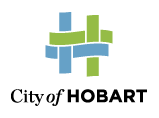 DateFoodTemperatureNotes